Commissioners’ Meeting Agenda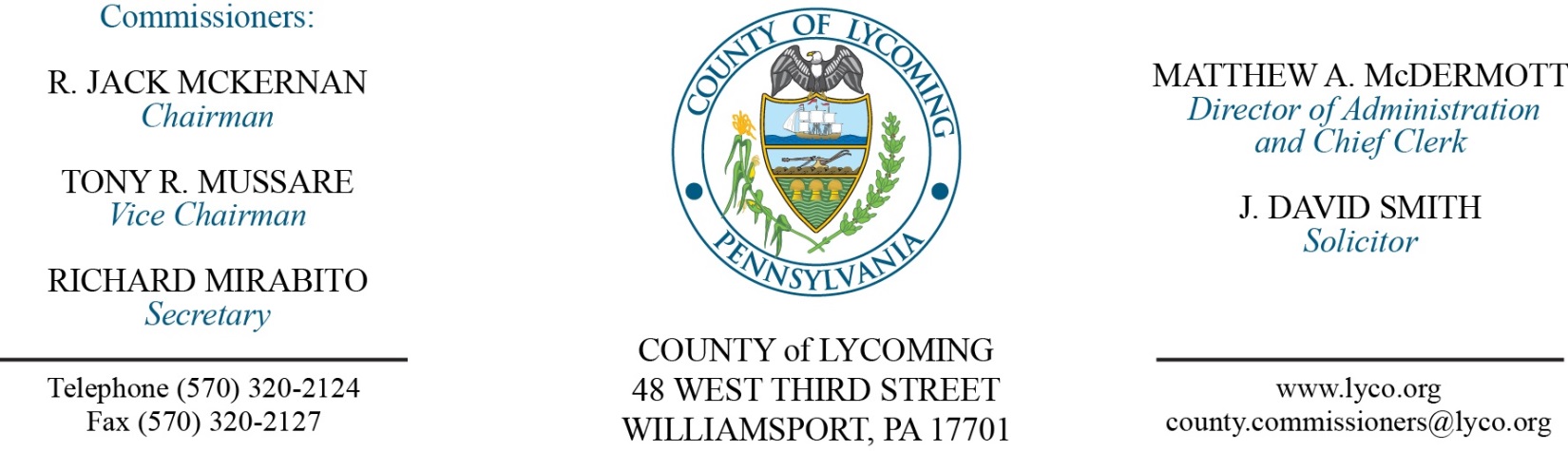 March 16, 2017Opening PrayerPledge to the Flag1.0  OPERATIONS1.1  Convene Commissioners’ meeting.1.2  Approve the minutes of the previous meetings.1.3  Receive public comments (agenda items only).2.0  ACTION ITEMS2.1  Approve accounts payable cash requirement report through March 22, 2017 for payment on March 15, 2017 in the amount of $840,933.79 – Beth Johnston Recess Commissioners’ MeetingTefra HEARING FOR GEISINGER Jim Kull, Lead Treasury Analyst, Treasury OperationsDon Zaycosky, General CounselKate Mullally, Director, Facilities OperationsLorien Beishline, AVP, Clinical OperationsMike Ferlazzo, Specialist IIJoe Stender, Specialist, Corporate CommunicationsReconvene Commissioners’ Meeting2.2  Adopt Resolution 2017-08 for Geisinger2.3  Approve purchase of UPS from Schaedler Yesco in the amount of $14,803 off of COSTARS contract – John Yingling2.4  Approve purchase of replacement generators for Pump Station and English Center from Generac in the total amount of $29,508 off of COSTARS contract – John Yingling2.5  Approve constable agreement with Gilbert F. Stull for use of Police Frequency 1 – John Yingling 2.6  Approve grant receipt from PCCD for RASA/VOJO Victim Witness Services in the amount of $251,078 – Mya Toon2.7	Approve quote from Cleveland Brothers Equipment Company, Inc., in the amount of $36,393.28 for the installation of a reconditioned transmission within the 2009 Caterpillar D8T Track Type Tractor – Michael Hnatin2.8	Approve quote from Cleveland Brothers Equipment Company, Inc., in the amount of $27,989.91 for undercarriage system of a 2009 Caterpillar D8T Track Type Tractor – Michael Hnatin2.9	Approve Professional Service Agreement with 2017 Goldman Associates, Inc. – Michael Hnatin2.10	Approve DEP 903 Recycling Coordinator grant application in the amount of $38,664.54 – Lauren Strausser2.11	Approve Policy 107 – Conflicts of Interest – of the County Policy and Procedures Manual – Ann Gehret/Roxanne Grieco2.12 Approve the following personnel actions:	Pre Release – Mark J. Forward as full time replacement ResidentSupervisor I – Pay grade 6 - $16.59/hour effective 3/27/17.	Pre Release – James N. West as full time replacement ResidentSupervisor I – Pay grade 5 - $15.22/hour effective 3/20/17.5.0  REPORTS/INFORMATION ITEMS5.1  Lycoming County is requesting proposals for Zoning Hearing board Solicitor Services – Mya Toon6.0  COMMISSIONER COMMENT:7.0  PUBLIC COMMENT:8.0  NEXT REGULARLY SCHEDULED MEETING:  Planning Session on Tuesday, March 21, 2017. 9.0  ADJOURN COMMISSIONERS’ MEETING.